Приложение №1 к Договору № ГАМ/1-__-__об участии в долевом строительстве от «_____» _________ 2022г.Отметка +______, этаж _______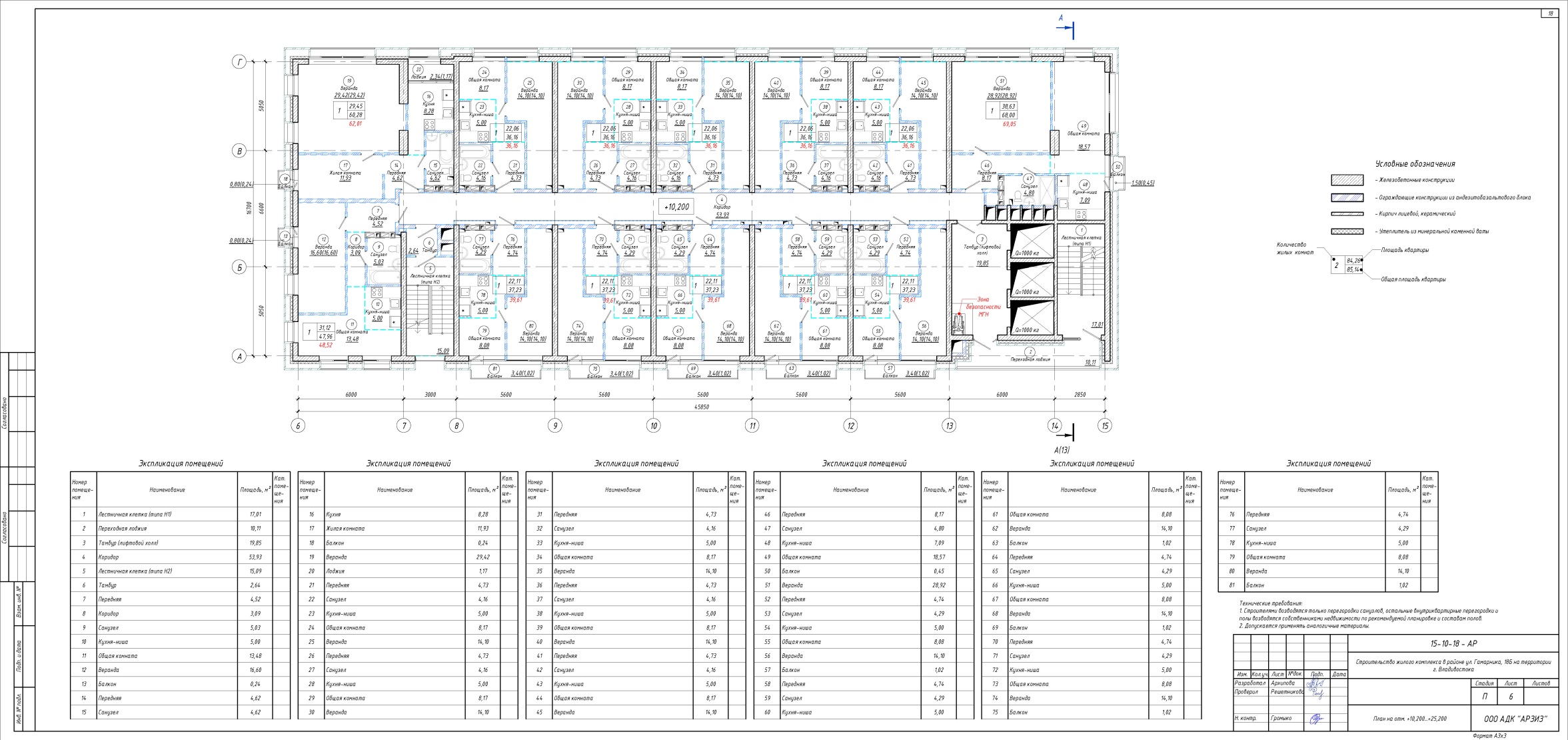 Директор ООО «СЗ «ВладСтройГрупп»________________ /А.В. Поздняков/                                               ___________ /_________________________/